УРОК №27 13.04.20201.Рассказать родителям технику безопасности на уроках плавания. 2. Найти и написать меры предупреждения несчастных случаев на воде.высылать выполненные  домашние задания: everest.distant@yandex.ru
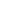 